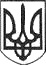 РЕШЕТИЛІВСЬКА МІСЬКА РАДАПОЛТАВСЬКОЇ ОБЛАСТІ(четверта позачергова сесія восьмого скликання)РІШЕННЯ25 лютого 2021 року                                                                       № 221-4-VIIІПро затвердження проектуземлеустрою щодо відведення земельної ділянки гр. Антонцю В.І.Керуючись Земельним кодексом України, законами України ,,Про місцеве самоврядування в Україні”, „Про землеустрій”, ,,Про державний земельний кадастр”, розпорядженням Кабінету Міністрів України від 12 червня 2020 року № 721-р „Про визначення адміністративних центрів та затвердження територій територіальних громад Полтавської області”, розглянувши заяви гр. Антонця В.І., Решетилівська міська радаВИРІШИЛА:Затвердити Антонцю Володимиру Івановичу проект землеустрою щодо відведення земельної ділянки 1,2700 га для ведення особистого селянського господарства в межах населеного пункту та передати її в приватну власність (кадастровий № 5324281608:08:001:0121) за адресою:Полтавська область, Полтавський район, с. ТуриМіський голова 						               	О.А. ДядюноваЗгідно з оригіналомСекретар міської ради                                                            Т.А. Малиш 